信息管理学院2023年硕士研究生招生复试结果（第一批）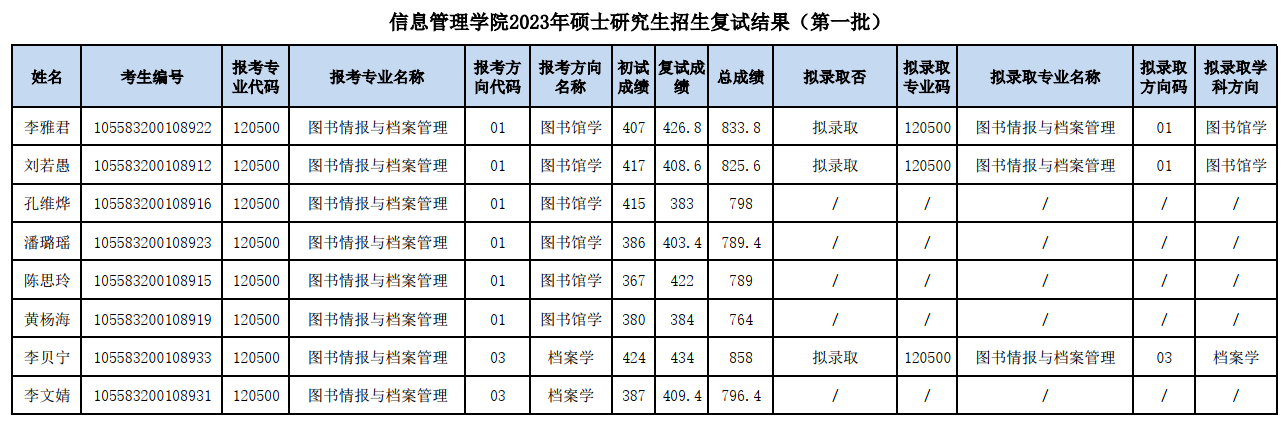 